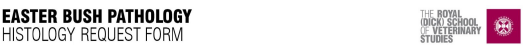  LABORATORY NO.DATEDATEDATEOWNEROWNEROWNEROWNEROWNEROWNERCLINICIAN (Name in full please)CLINICIAN (Name in full please)CLINICIAN (Name in full please)SPECIESSPECIESBREEDBREEDBREEDBREEDSEXSEXAGEAGEAGENAME/NUMBERBIOPSY SAMPLE☐BIOPSY SAMPLE☐BIOPSY SAMPLE☐BIOPSY SAMPLE☐BIOPSY SAMPLE☐BIOPSY SAMPLE☐BIOPSY SAMPLE☐BIOPSY SAMPLE☐BIOPSY SAMPLE☐BIOPSY SAMPLE☐BIOPSY SAMPLE☐BIOPSY SAMPLE☐SAMPLE: LOCATION/DESCRIPTIONSAMPLE: LOCATION/DESCRIPTIONSAMPLE: LOCATION/DESCRIPTIONSAMPLE: LOCATION/DESCRIPTIONSAMPLE: LOCATION/DESCRIPTIONSAMPLE: LOCATION/DESCRIPTIONSAMPLE: LOCATION/DESCRIPTIONSAMPLE: LOCATION/DESCRIPTIONSAMPLE: LOCATION/DESCRIPTIONSAMPLE: LOCATION/DESCRIPTIONSAMPLE: LOCATION/DESCRIPTIONSAMPLE: LOCATION/DESCRIPTIONHISTORY/CLINICAL DATA: (PRIMARY COMPLAINT, SEVERITY, DURATION, LESION SIZE, RATE OF DEVELOPMENT)HISTORY/CLINICAL DATA: (PRIMARY COMPLAINT, SEVERITY, DURATION, LESION SIZE, RATE OF DEVELOPMENT)HISTORY/CLINICAL DATA: (PRIMARY COMPLAINT, SEVERITY, DURATION, LESION SIZE, RATE OF DEVELOPMENT)HISTORY/CLINICAL DATA: (PRIMARY COMPLAINT, SEVERITY, DURATION, LESION SIZE, RATE OF DEVELOPMENT)HISTORY/CLINICAL DATA: (PRIMARY COMPLAINT, SEVERITY, DURATION, LESION SIZE, RATE OF DEVELOPMENT)HISTORY/CLINICAL DATA: (PRIMARY COMPLAINT, SEVERITY, DURATION, LESION SIZE, RATE OF DEVELOPMENT)HISTORY/CLINICAL DATA: (PRIMARY COMPLAINT, SEVERITY, DURATION, LESION SIZE, RATE OF DEVELOPMENT)HISTORY/CLINICAL DATA: (PRIMARY COMPLAINT, SEVERITY, DURATION, LESION SIZE, RATE OF DEVELOPMENT)HISTORY/CLINICAL DATA: (PRIMARY COMPLAINT, SEVERITY, DURATION, LESION SIZE, RATE OF DEVELOPMENT)HISTORY/CLINICAL DATA: (PRIMARY COMPLAINT, SEVERITY, DURATION, LESION SIZE, RATE OF DEVELOPMENT)HISTORY/CLINICAL DATA: (PRIMARY COMPLAINT, SEVERITY, DURATION, LESION SIZE, RATE OF DEVELOPMENT)HISTORY/CLINICAL DATA: (PRIMARY COMPLAINT, SEVERITY, DURATION, LESION SIZE, RATE OF DEVELOPMENT)OTHER AVAILABLE INFORMATIONOTHER AVAILABLE INFORMATIONOTHER AVAILABLE INFORMATIONOTHER AVAILABLE INFORMATIONOTHER AVAILABLE INFORMATIONOTHER AVAILABLE INFORMATIONOTHER AVAILABLE INFORMATIONOTHER AVAILABLE INFORMATIONOTHER AVAILABLE INFORMATIONOTHER AVAILABLE INFORMATIONOTHER AVAILABLE INFORMATIONOTHER AVAILABLE INFORMATIONMICROBIOLOGY☐CLINICAL CHEM.☐CLINICAL CHEM.☐CLINICAL CHEM.☐CLINICAL CHEM.☐HAEMATOLOGY☐HAEMATOLOGY☐HAEMATOLOGY☐RADIOGRAPHS☐RADIOGRAPHS☐PATHOLOGY inc. ref. No.☐PATHOLOGY inc. ref. No.☐DRUGS GIVENDRUGS GIVENDRUGS GIVENDRUGS GIVENDRUGS GIVENDRUGS GIVENDRUGS GIVENDRUGS GIVENDRUGS GIVENDRUGS GIVENDRUGS GIVENDRUGS GIVENCLINICAL DIAGNOSIS:
Please list in order of priorityCLINICAL DIAGNOSIS:
Please list in order of priorityCLINICAL DIAGNOSIS:
Please list in order of priorityCLINICAL DIAGNOSIS:
Please list in order of priorityPATHOLOGIST NOTES:PATHOLOGIST NOTES:PATHOLOGIST NOTES:PATHOLOGIST NOTES:PATHOLOGIST NOTES:PATHOLOGIST NOTES:PATHOLOGIST NOTES:PATHOLOGIST NOTES:PATHOLOGIST:PATHOLOGIST:PATHOLOGIST:PATHOLOGIST:PATHOLOGIST:PATHOLOGIST:PATHOLOGIST:PATHOLOGIST:FOR OFFICE USE ONLY:FOR OFFICE USE ONLY:FOR OFFICE USE ONLY:FOR OFFICE USE ONLY:FOR OFFICE USE ONLY:FOR OFFICE USE ONLY:FOR OFFICE USE ONLY:FOR OFFICE USE ONLY:FOR OFFICE USE ONLY:FOR OFFICE USE ONLY:FOR OFFICE USE ONLY:FOR OFFICE USE ONLY:BIOPSY☐BIOPSY☐BIOPSY☐BIOPSY☐BIOPSY☐BIOPSY☐BIOPSY☐CYTOLOGY☐CYTOLOGY☐CYTOLOGY☐CYTOLOGY☐CYTOLOGY☐